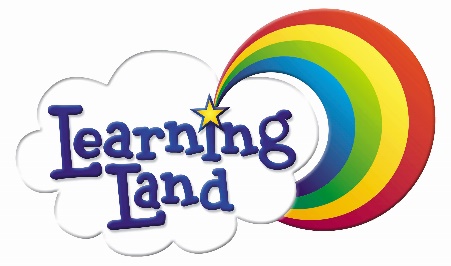 Toddler Room Daily RoutineMorning SessionMorning Session8:00 am – 9:00 amFree Play9:00 am – 9:10 amWelcoming Children and Self-Registration9:10 am – 9:30 amCircle Time9:30 am – 11:30 amPlanned Activities: Snack TimeIndoor and Outdoor Play Nappy Changes11:30 am – 12:00 pmLunch Time12:00 pm – 1:00 pmFree Play Home Time for Morning ToddlersAfternoon SessionAfternoon Session1:00 pm – 1:10pmWelcoming Children and Self-Registration1:10 pm – 1:30 pmCircle Time1:30 pm – 3:30pmPlanned Activities: Snack TimeIndoor and Outdoor PlayNappy Changes3:30 pm – 4:00 pmCircle Time/TV Time4:00 pm – 4:30 pmTeatime in Dining Room4:30 pm – 5:00 pmFree PlayHome Time for Afternoon Toddlers